Type author(s) name hereAbstractKeywordsCorresponding author: , , , Heading 1: only capitalise first wordAdd body text hereBlock quotation. Remember to include page number(s) with the citation.Subheading (Heading 2): only capitalise first wordBody textBulleted list Bulleted listBody textNumbered listNumbered listSub-subheading (Heading 3): only capitalise first wordFigure  Sample Figure (Select ‘Caption’ in Styles Pane)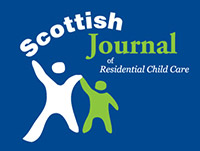 Table  Sample Table (Select ‘Caption’ in Styles Pane)Conclusion (Heading 1)Body textReferences (Must be in APA7)Sample journal referenceIn-text citation: (Hill et al., 2020)Reference list:Hill, L., Gilligan, R., & Connelly, G. (2020). How did kinship care emerge as a significant form of placement for children in care? A comparative study of the experience in Ireland and Scotland. Children and Youth Services Review, 117 https://doi.org/10.1016/j.childyouth.2019.06.003Sample book referenceIn-text citation: (Connelly & Milligan, 2012)Reference list:Connelly, G., & Milligan, I. (2012). Residential child care: Between home and family. Edinburgh: Dunedin Academic Press.Sample chapter in edited book referenceIn-text citation:(Connelly & Furnivall, 2021)Reference list:Connelly, G., & Furnivall, J. (2016). Addressing low attainment of children in public care: the Scottish experience. In S. Jackson & I. Hojer (Eds.), The education of children and young people in state care (pp.81-104). London: Routledge. Sample report by a government agency or organisationIn-text citation:(O’Neill et al., 2019)Reference list:O’Neill, L., Harrison, N., Fowler, N., & Connelly, G. (2019). ‘Being a student with care experience is very daunting’: Findings from a survey of care experienced students in Scottish colleges and universities. CELCIS. https://www.celcis.org/knowledge-bank/search-bank/survey-care-experienced-students About the authorAppendix 1